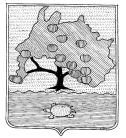 КОМИТЕТ ПО УПРАВЛЕНИЮ МУНИЦИПАЛЬНЫМ ИМУЩЕСТВОМ МУНИЦИПАЛЬНОГО ОБРАЗОВАНИЯ «ПРИВОЛЖСКИЙ РАЙОН» АСТРАХАНСКОЙ ОБЛАСТИРАСПОРЯЖЕНИЕот « 15 »   03 _ 2022 г. №  507р._с. Началово Об установлении публичного сервитутав отношении земельного участка,расположенного по адресу:Астраханская область, Приволжский район	  На основании ходатайства публичного акционерного общества «Россети Юг», в соответствии со ст. 39.43 Земельного кодекса Российской Федерации, Постановлением Правительства Астраханской области № 232 от 26.05.2020 «О внесении изменений в постановление Правительства Астраханской области от 26.11.2010 № 474-П», ст.ст. 63,64 Устава муниципального образования «Приволжский район» Астраханской области, подпунктом 3.1.5 пункта 3 Положения о комитете по управлению муниципальным имуществом муниципального образования «Приволжский район» Астраханской области:	1. Установить публичный сервитут на части земельных участков, расположенных по адресу: Астраханская область, Приволжский район с кадастровыми номерами: – 30:09:000000:385 (контур №17), р-н Приволжский, муниципальное образование «Началовский сельсовет»; – 30:09:050703:633, Приволжский район, с. Началово, ул. Придорожная, 17; – 30:09:050703:549, р-н Приволжский, с. Началово, мкр. Пригородный, 48; – 30:09:050703:548, р-н Приволжский, орошаемый участок "Садовый", примыкающий к южной границе с. Началово, в 1350 м восточнее левого берега ерика Черепашка; – 30:09:050703:547, р-н Приволжский, орошаемый участок "Садовый", примыкающий к южной границе с. Началово, в 1350 м восточнее левого берега ерика Черепашка; – 30:09:050703:546, р-н Приволжский, орошаемый участок "Садовый", примыкающий к южной границе с. Началово, в 1350 м восточнее левого берега ерика Черепашка; – 30:09:050703:545, р-н Приволжский, орошаемый участок "Садовый", примыкающий к южной границе с. Началово, в 1350 м восточнее левого берега ерика Черепашка; – 30:09:050703:544, р-н Приволжский, с. Началово, мкр. Пригородный, 58; – 30:09:050703:543, р-н Приволжский, с. Началово, мкр. Пригородный, 60; – 30:09:050703:509, р-н Приволжский, орошаемый участок "Садовый", примыкающий к южной границе с. Началово, в 1350 м восточнее левого берега ерика Черепашка; – 30:09:050703:502, р-н Приволжский, с Началово, мкр Пригородный, 18; – 30:09:050703:501, Приволжский муниципальный район, Сельское поселение Началовский сельсовет, село Началово, микрорайон Пригородный, з/у 20; – 30:09:050703:500, Приволжский муниципальный район, Сельское поселение Началовский сельсовет, село Началово, микрорайон Пригородный, з/у 22; – 30:09:050703:499, р-н Приволжский, с. Началово, мкр. Пригородный, 24; – 30:09:050703:498, р-н Приволжский, орошаемый участок "Садовый", примыкающий к южной границе с. Началово, в 1350 м восточнее левого берега ерика Черепашка; – 30:09:050703:2436, Приволжский муниципальный район, Сельское поселение Началовский сельсовет, село Началово, улица Придорожная, з/у 11Б; – 30:09:050703:1722, Приволжский район, с.Началово, Придорожная, 15; – 30:09:050703:1682, р-н Приволжский, орошаемый участок "Садовый", примыкающий к южной границе с. Началово, в 1350 м. восточнее левого берега ерика Черепашка; – 30:09:050703:1038, Приволжский район, с. Началово, мкр. Загородный, 11; – 30:09:050703:1037, Приволжский район, с. Началово, мкр. Загородный, 12; – 30:09:050411:71, р-н Приволжский, с. Началово, ул. Кривых, 32; – 30:09:050411:565, Приволжский р-н, с Началово, ул Нахимова, 4Б; – 30:09:050411:410, р-н Приволжский, с Началово, ул Дорожная, 4 "а"; – 30:09:050411:409, р-н Приволжский, с Началово, ул Дорожная, 4В; – 30:09:050411:38, р-н Приволжский, с. Началово, ул. Дорожная, 13; – 30:09:050411:373, Приволжский район, с. Началово, пер. Кузнечный, 2А; – 30:09:050411:369, р-н Приволжский, с. Началово, ул. Фаламеева, 6, кв. 1; – 30:09:050411:272, р-н Приволжский, с Началово, ул Калинина, 40 "А"; – 30:09:050411:247, р-н. Приволжский, с. Началово, пер. Кузнечный, 20; – 30:09:050411:235, Приволжский район, с. Началово, ул. Дорожная, 22; – 30:09:050411:19, р-н Приволжский, с. Началово, ул. Дорожная, 4, квартира 2; – 30:09:050411:159, р-н Приволжский, с Началово, ул Нахимова, 2; – 30:09:050411:154, р-н Приволжский, с. Началово, пер. Кузнечный, 19; – 30:09:050411:146, р-н Приволжский, с. Началово, пер. Кузнечный, 15 А; – 30:09:050411:145, р-н Приволжский, с. Началово, пер. Кузнечный, 15; – 30:09:050411:12, р-н Приволжский, с. Началово, ул. Дорожная, 16; – 30:09:050411:119, р-н Приволжский, с. Началово, ул. Дорожная, 3, относится к кв. 1; – 30:09:050410:60, р-н Приволжский, с Началово, ул Дорожная, 3, относящийся к кв. 2; – 30:09:050401:2438, р-н Приволжский, с Началово, ул Фаламеева, 8 относящийся к кв. 2; – 30:09:050401:2435, р-н Приволжский, с. Началово, ул. Фаламеева, 6, кв. 2; – 30:09:050401:2422, р-н Приволжский, с. Началово, пер. Кузнечный, 17., а также в отношении земельных участков сведения о прохождении границ которых не содержаться в едином государственном реестре недвижимости, но фактически расположены в границах устанавливаемого публичного сервитута, объекта электросетевого хозяйства ВЛИ-0,4 кВ от КТПК-146 ф.7 ПС Началово.	2. Публичный сервитут устанавливается по ходатайству публичного акционерного общества «Россети Юг» (ОГРН 1076164009096, ИНН 6164266561, юридический адрес: 344002, Российская Федерация, Ростовская область, г. Ростов-на-Дону, ул. Большая Садовая, д. 49) в целях размещения объектов электросетевого хозяйства, их неотъемлемых технологических частей на территории Приволжского района Астраханской области. 3. Утвердить границы публичного сервитута, согласно приложению.4. Срок публичного сервитута – 49 (сорок девять) лет.5. Использование земельных участков и (или) расположенных на них объектов недвижимости будет затруднено только при предотвращении или устранении аварийных ситуаций.6. Капитальный ремонт объектов электросетевого хозяйства производится с предварительным уведомлением собственников (землепользователей, землевладельцев, арендаторов) земельных участков 1 раз в 12 лет (продолжительность не превышает три месяца для земельных участков, предназначенных для жилищного строительства, ведения личного подсобного хозяйства, садоводства, огородничества; не превышает один год-в отношении иных земельных участков)7. Обладатель публичного сервитута обязан привести земельный участок в состояние, пригодное для использования в соответствии с видом разрешенного использования, в сроки, предусмотренные пунктом 8 статьи 39.50 Земельного Кодекса Российской Федерации.8. В течении пяти рабочих дней со дня принятия распоряжения:8.1. Разместить распоряжение об установлении публичного сервитута на официальном сайте комитета по управлению муниципальным имуществом муниципального образования «Приволжский район» Астраханской области в информационно-телекоммуникационной сети «Интернет»;8.2. Обеспечить опубликование указанного решения (за исключением приложений к нему) в порядке, установленном для официального опубликования (обнародования) муниципальных правовых актов уставом поселения, городского округа (муниципального района в случае, если земельные участки и (или) земли, в отношении которых установлен публичный сервитут, расположены на межселенной территории) по месту нахождения земельных участков, в отношении которых принято указанное решение.8.3. Направить копию распоряжения правообладателям земельных участков в отношении которых принято решение об установлении публичного сервитута.8.4. Направить копию распоряжения об установлении публичного сервитута в орган регистрации прав.8.5. Направить обладателю публичного сервитута копию решения об установлении публичного сервитута, сведения о лицах, являющихся правообладателями земельных участков, сведения о лицах, подавших заявления об их учете.Председатель комитета                                                                                            Р.И. Усманов